THIS IS AN AUDITABLE DOCUMENT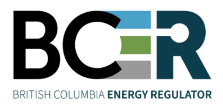 LEAVE OF REGULATOR
 FORMPhysical Address: 6534 Airport Road,
Fort St. John, B.C. V1J 4M6
Mailing Address: 6534 100th Ave Fort St. John, B.C. V1J 8C5
Phone: (250) 794-5200Date ReceivedBCER USE ONLYBCER USE ONLYBCER USE ONLYBCER USE ONLYBCER USE ONLYBCER USE ONLYABCER File No. AD No.: BCER File No. AD No.: BCER File No. AD No.: BCER File No. AD No.: ADMINISTRATIONADMINISTRATIONADMINISTRATIONADMINISTRATIONADMINISTRATIONADMINISTRATIONBApplicant Name:Applicant Name:Applicant Name:Applicant Name:Applicant Name:Applicant Name:Applicant Name:Address:Address:Address:Address:Address:Address:Address:City, Province, Postal Code:City, Province, Postal Code:City, Province, Postal Code:City, Province, Postal Code:City, Province, Postal Code:City, Province, Postal Code:City, Province, Postal Code:Contact:Contact:Contact:Email:Email:Phone:Phone:Referral Company:Referral Company:Referral Company:Email:Email:Phone:Phone:Agent Name:Agent Name:Agent Name:Internal File No.:Internal File No.:Internal File No.:Internal File No.:APPLICATION INFORMATIONAPPLICATION INFORMATIONAPPLICATION INFORMATIONAPPLICATION INFORMATIONAPPLICATION INFORMATIONAPPLICATION INFORMATIONCSurface Location:	Surface Location:								 N/A							 N/A							 N/A							 N/A							 N/APermit Condition Request relates to (copy full text)Rationale for RequestDesired Date of Request CompletionPrimary Activity:   Well  Facility  Geophysical  Pipeline  Road  NEB PipelinePrimary Activity:   Well  Facility  Geophysical  Pipeline  Road  NEB PipelinePrimary Activity:   Well  Facility  Geophysical  Pipeline  Road  NEB PipelinePrimary Activity:   Well  Facility  Geophysical  Pipeline  Road  NEB PipelinePrimary Activity:   Well  Facility  Geophysical  Pipeline  Road  NEB PipelinePrimary Activity:   Well  Facility  Geophysical  Pipeline  Road  NEB PipelinePrimary Activity:   Well  Facility  Geophysical  Pipeline  Road  NEB PipelineFIRST NATIONS INFORMATIONFIRST NATIONS INFORMATIONFIRST NATIONS INFORMATIONFIRST NATIONS INFORMATIONFIRST NATIONS INFORMATIONFIRST NATIONS INFORMATIONFIRST NATIONS INFORMATIONFIRST NATIONS INFORMATIONFIRST NATIONS INFORMATIONFIRST NATIONS INFORMATIONFIRST NATIONS INFORMATIONFIRST NATIONS INFORMATIONFIRST NATIONS INFORMATIONFIRST NATIONS INFORMATIONFIRST NATIONS INFORMATIONFIRST NATIONS INFORMATIONFIRST NATIONS INFORMATIONDEnsure the following are attached to the application for First Nations engagement purposes:Ensure the following are attached to the application for First Nations engagement purposes:Ensure the following are attached to the application for First Nations engagement purposes:Ensure the following are attached to the application for First Nations engagement purposes:Ensure the following are attached to the application for First Nations engagement purposes:Ensure the following are attached to the application for First Nations engagement purposes:Ensure the following are attached to the application for First Nations engagement purposes:Ensure the following are attached to the application for First Nations engagement purposes:Ensure the following are attached to the application for First Nations engagement purposes:Ensure the following are attached to the application for First Nations engagement purposes:Ensure the following are attached to the application for First Nations engagement purposes:Ensure the following are attached to the application for First Nations engagement purposes:Ensure the following are attached to the application for First Nations engagement purposes:Ensure the following are attached to the application for First Nations engagement purposes:Ensure the following are attached to the application for First Nations engagement purposes:Ensure the following are attached to the application for First Nations engagement purposes:Ensure the following are attached to the application for First Nations engagement purposes:Ensure the following are attached to the application for First Nations engagement purposes:First Nations First Nations First Nations First Nations First Nations AttachmentsAttachmentsAttachmentsAttachmentsAttachmentsAttachmentsAttachmentsAttachmentsAttachmentsAttachmentsAttachmentsAttachmentsAttachments Cover letter (2 copies for each notification area affected) Cover letter (2 copies for each notification area affected) Cover letter (2 copies for each notification area affected) Cover letter (2 copies for each notification area affected) Cover letter (2 copies for each notification area affected) Cover letter (2 copies for each notification area affected) Cover letter (2 copies for each notification area affected) Cover letter (2 copies for each notification area affected) Cover letter (2 copies for each notification area affected) Cover letter (2 copies for each notification area affected) Cover letter (2 copies for each notification area affected) Cover letter (2 copies for each notification area affected) Cover letter (2 copies for each notification area affected) Leave of Regulator Form Leave of Regulator Form Leave of Regulator Form Leave of Regulator Form Leave of Regulator Form Leave of Regulator Form Leave of Regulator Form Leave of Regulator Form Leave of Regulator Form Leave of Regulator Form Leave of Regulator Form Leave of Regulator Form Leave of Regulator Form Any documents provided to support Leave Request Any documents provided to support Leave Request Any documents provided to support Leave Request Any documents provided to support Leave Request Any documents provided to support Leave Request Any documents provided to support Leave Request Any documents provided to support Leave Request Any documents provided to support Leave Request Any documents provided to support Leave Request Any documents provided to support Leave Request Any documents provided to support Leave Request Any documents provided to support Leave Request Any documents provided to support Leave RequestPermit Holder Engagement: Permit Holder Engagement: Permit Holder Engagement: Permit Holder Engagement: Permit Holder Engagement: Permit Holder Engagement: Permit Holder Engagement: Permit Holder Engagement: Permit Holder Engagement: Permit Holder Engagement: Permit Holder Engagement: Permit Holder Engagement: Permit Holder Engagement: Permit Holder Engagement: Permit Holder Engagement: Permit Holder Engagement: Permit Holder Engagement: Permit Holder Engagement:  WORKS IN AND ABOUT A STREAM WORKS IN AND ABOUT A STREAM WORKS IN AND ABOUT A STREAM WORKS IN AND ABOUT A STREAM WORKS IN AND ABOUT A STREAM WORKS IN AND ABOUT A STREAM WORKS IN AND ABOUT A STREAM WORKS IN AND ABOUT A STREAM WORKS IN AND ABOUT A STREAM WORKS IN AND ABOUT A STREAM WORKS IN AND ABOUT A STREAM WORKS IN AND ABOUT A STREAM WORKS IN AND ABOUT A STREAM WORKS IN AND ABOUT A STREAM WORKS IN AND ABOUT A STREAM WORKS IN AND ABOUT A STREAM N/AEInformation Attached:  Yes NoInformation Attached:  Yes NoInformation Attached:  Yes NoInformation Attached:  Yes NoInformation Attached:  Yes NoInformation Attached:  Yes NoInformation Attached:  Yes NoInformation Attached:  Yes NoInformation Attached:  Yes NoInformation Attached:  Yes NoInformation Attached:  Yes NoInformation Attached:  Yes NoInformation Attached:  Yes NoCrossing NumberUTM ZoneUTM LocationUTM LocationStream / Waterbody NameRiparian Classification
 (S1-S6)Bank Full Stream Width Stream Gradient (%)FHA Attached. Y/NTemporary or Permanent Crossing
(T/P)Stream Crossing MethodsStream Crossing MethodsStream Crossing MethodsStream Crossing MethodsStream Crossing MethodsDoes the crossing type meet the peak flow requirements (Y/N)
If no, provide justification.Does the crossing type meet the peak flow requirements (Y/N)
If no, provide justification.Does the crossing type meet the peak flow requirements (Y/N)
If no, provide justification.Crossing NumberUTM ZoneUTM LocationUTM LocationStream / Waterbody NameRiparian Classification
 (S1-S6)Bank Full Stream Width Stream Gradient (%)FHA Attached. Y/NTemporary or Permanent Crossing
(T/P)BridgeMajor CulvertIce BridgeIce BridgeOther (please, indicate)Does the crossing type meet the peak flow requirements (Y/N)
If no, provide justification.Does the crossing type meet the peak flow requirements (Y/N)
If no, provide justification.Does the crossing type meet the peak flow requirements (Y/N)
If no, provide justification.NENENENEADDITIONAL INFORMATION REQUIREMENTS ADDITIONAL INFORMATION REQUIREMENTS ADDITIONAL INFORMATION REQUIREMENTS FAttach any documentation that will support a BCER Review:Attach any documentation that will support a BCER Review:Attach any documentation that will support a BCER Review:Attach any documentation that will support a BCER Review:APPLICANT AUTHORIZATIONAPPLICANT AUTHORIZATIONAPPLICANT AUTHORIZATIONGI ___________________________________________________hereby attest that the information contained herein is true and correct:I ___________________________________________________hereby attest that the information contained herein is true and correct:I ___________________________________________________hereby attest that the information contained herein is true and correct:I ___________________________________________________hereby attest that the information contained herein is true and correct:                                                  (Print Name)                                                  (Print Name)                                                  (Print Name)                                                  (Print Name)AUTHORIZED SIGNATORY OF APPLICANT COMPANYDATE (YYYY/MM/DD)DATE (YYYY/MM/DD)BCER CONSIDERATIONBCER CONSIDERATIONBCER CONSIDERATIONBCER CONSIDERATIONLeave Accepted: Yes NoBCER Comments: AUTHORIZED COMMISSON SIGNATORY                  DATE (YYYY/MM/DD)DATEAUTHORIZED COMMISSON SIGNATORY                  DATE (YYYY/MM/DD)DATEAUTHORIZED COMMISSON SIGNATORY                  DATE (YYYY/MM/DD)DATEAUTHORIZED COMMISSON SIGNATORY                  DATE (YYYY/MM/DD)DATEDISTRIBUTION: DISTRIBUTION: DISTRIBUTION: DISTRIBUTION: ADDITIONAL ATTACHMENTS:ADDITIONAL ATTACHMENTS:ADDITIONAL ATTACHMENTS:ADDITIONAL ATTACHMENTS: